   DVOŘÁK, J. Vývojová fonologická porucha. Žďár nad Sázavou, Logopaedia clinica: 2003. ISBN 80-902536-4-4. 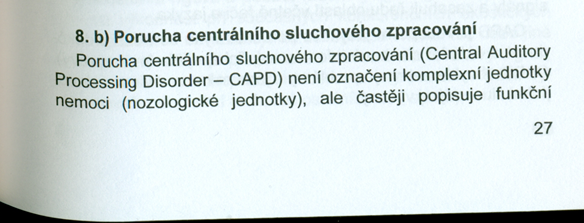 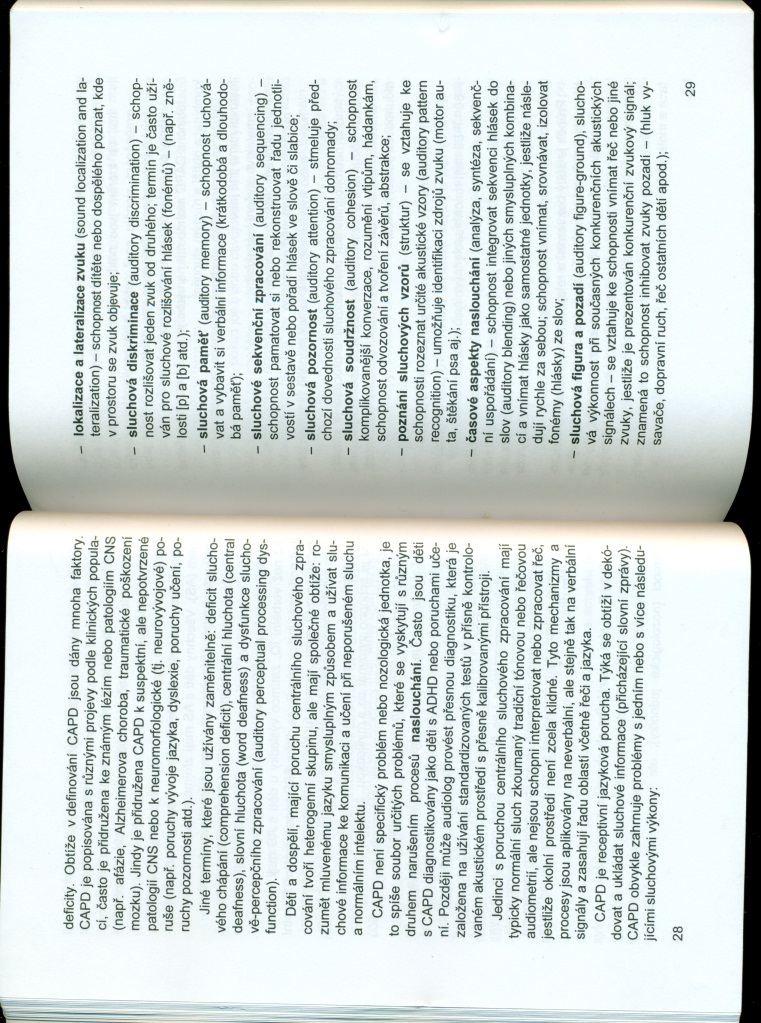 